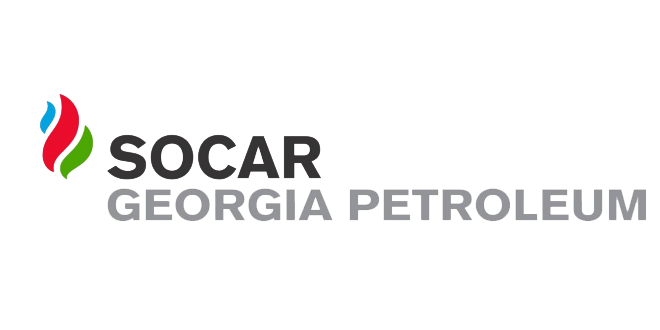 ელექტრონული ტენდერის განაცხადი№1ტენდერის აღწერილობაSafe-ს ტიპის გაზგასამართი კომპრესორის ზეთის შესყიდვის ტენდერი2კონკრეტული დავალება Safe-ს ტიპის გაზგასამართი კომპრესორის ექსპლუატაციისთვის საჭირო ზეთი, ჯამში 1.5 ტონა3მოთხოვნები პრეტენდენტების მიმართზეთის პარამეტრები:Density at 15°C: 879 kg/m³Viscosity at 40°C: 104.6 mm²/sViscosity Index: 100Flash point (COC):  264 °CPour point: -10 °CFoaming (sequence I): 100/0 cc/cc4გადახდის პირობები განიხილება პრეტენდენტის შემოთავაზება5ტენდერის ვადები 4 კალენდარული დღე6ხელშკeრულების ვადები 360 დღე7საგარანტიო პირობები 1 წელი 8sakontaqto piriმიხეილ გრიშაშვილი 577 15 88 99 